HARSHAE-mail:  harsha.313641@2freemail.com Sharjah, United Arab EmiratesNationality: Indian, Gender: FemaleDate of Birth: 13/05/1993, Visa Type: Husband’s sponsorshipObjectives: To work in innovative and challenging environment that could enhance and improve my skills, knowledge and to grow with the company and to build a successful career as an Electronics and Communication Engineer.Educational statusVLSI Digital design using Verilog HDL, Livewire (A division of CADD Centre Training Services Pvt Ltd.), Trichur. (2015)PCB Design (OrCAD), Livewire(A division of CADD Centre Training Services Pvt Ltd.), Trichur. (2015)B.Tech in Electronics & Communication Engineering (Calicut University) Government Engineering College, Sreekrishnapuram, Palakhat. (2010-2014)Plus Two, Government Model Higher secondary school, Nadavaramba,Trichur. (2008-2010)SSLC, Government Vocational Higher secondary school, Puthenchira,Thrichur.Computer SkillsVHDL, Verilog HDL OrCAD 16.6 Allegro MS OfficeC ProgrammingMATLABPersonality SkillsAble to work in tough situation Remarkable speed and efficiency Adaptive natureInnovative, smart, hardworking, self-motivating, having power of reasoning abilities, Quick problem solver.Learning and updating skills as new systems are introduced Good and fast decision making.Academic Level Main ProjectMultiple Antenna Communication System (MISO):-To implement a 2x1 MISO antenna system and compare the error rates with that of the simulated values.Academic Level SeminarBare Finger 3 Dimensional Touch System using Optical Sensor Array:-To interact with 3D display, 3D touch system should be established, Optical sensors embedded in the display pixels can sense the movement of bare finger in the 3D space above the device.HobbiesSolving logical reasoningReadingInternet surfingDrawingLanguageEnglishMalayalamHindi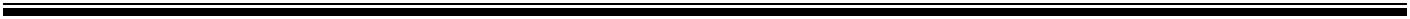 